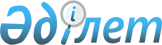 О внесении изменения в приказ Министра финансов Республики Казахстан от 23 февраля 2018 года № 287 "Об утверждении Правил планирования и реализации институциональных проектов, реализуемых за счет привлечения государственных займов"Приказ Министра финансов Республики Казахстан от 15 октября 2018 года № 999. Зарегистрирован в Министерстве юстиции Республики Казахстан 16 октября 2018 года № 17556
      ПРИКАЗЫВАЮ:
      1. Внести в приказ Министра финансов Республики Казахстан от 23 февраля 2018 года № 287 "Об утверждении Правил планирования и реализации институциональных проектов, реализуемых за счет привлечения государственных займов" (зарегистрирован в Реестре государственной регистрации нормативных правовых актов под № 16568, опубликован 26 марта 2018 года в Эталонном контрольном банке нормативных правовых актов Республики Казахстан) следующее изменение:
      пункт 3 изложить в следующей редакции:
      "3. Настоящий приказ вводится в действие по истечении десяти календарных дней после дня его первого официального опубликования и не распространяется на договоры займа, вступившие в силу до введения в действие настоящего приказа, и правоотношения по их реализации до их прекращения.".
      2. Департаменту государственного заимствования Министерства финансов Республики Казахстан (Мейрханов Р.Т.) в установленном законодательством порядке обеспечить:
      1) государственную регистрацию настоящего приказа в Министерстве юстиции Республики Казахстан;
      2) в течение десяти календарных дней со дня государственной регистрации настоящего приказа направление его на казахском и русском языках в Республиканское государственное предприятие на праве хозяйственного ведения "Республиканский центр правовой информации" Министерства юстиции Республики Казахстан для официального опубликования и включения в Эталонный контрольный банк нормативных правовых актов Республики Казахстан;
      3) размещение настоящего приказа на интернет-ресурсе Министерства финансов Республики Казахстан;
      4) в течение десяти рабочих дней после государственной регистрации настоящего приказа в Министерстве юстиции Республики Казахстан представление в Департамент юридической службы Министерства финансов Республики Казахстан сведений об исполнении мероприятий, предусмотренных в подпунктах 1), 2) и 3) настоящего пункта. 
      3. Настоящий приказ вводится в действие по истечении десяти календарных дней после дня его первого официального опубликования.
      "СОГЛАСОВАН"
Министр национальной экономики 
Республики Казахстан
__________________ Т. Сулейменов 
от "____" _________ 2018 года
					© 2012. РГП на ПХВ «Институт законодательства и правовой информации Республики Казахстан» Министерства юстиции Республики Казахстан
				
      Министр финансов
Республики Казахстан 

А. Смаилов
